Make all checks payable to Thank you for your business!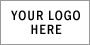 INVOICEINVOICE # Date: , Phone  Fax ToCustomer ID SHIP TOCustomer ID salespersonjobshipping methodshipping termsdelivery datepayment termsdue dateDue on receiptqtyitem #descriptiondescriptionunit pricediscountline totalTotal discountTotal discountSubtotalSubtotalSubtotalSales TaxSales TaxSales TaxTotalTotalTotal